　　　　　　　　様　　　　　　　　検査　　来院のご案内当日、外来1階の病診連携受付までお越し下さい。病診連携受付は、正面玄関を入り中央待合ホールに面して、初診受付左隣にあります。ご来院いただく時間は、以下の通りです。　　　　　　　ＰＥＴ－CT検査	　検査開始予定時間の　　１時間前　　　　　　　ＭＲＩ検査		　検査開始予定時間の　　４０分前　　　　　　　ＣＴ検査		　検査開始予定時間の　　３０分前　　　　　　　マンモグラフィー検査	　検査開始予定時間の　　３０分前当日遅れる場合や不明な点等は、下記へご連絡ください。　　　　　　病診連携受付		TEL　０５２－７４４－２８２５（直通）　　　　　　			FAX　０５２－７４４－２８０３（直通）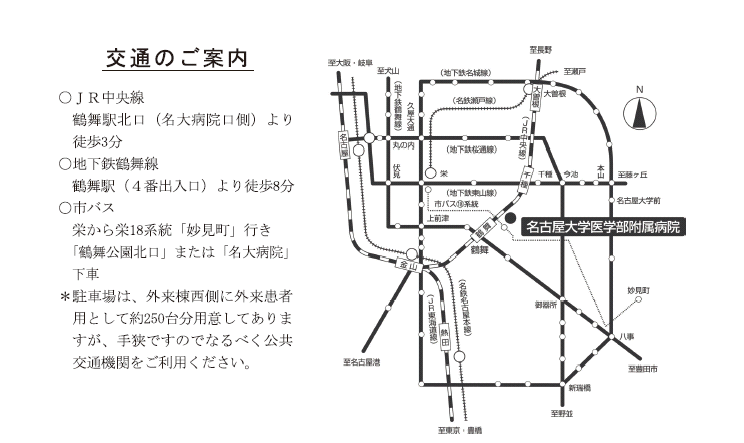 検　査予定日　令和　　　年　　　月　　　日（　　　　）検査開始予定時間　　時　　　　　分〜